Z  P  R  A  V  O  D  A  J  –  2 .  K L Z  - B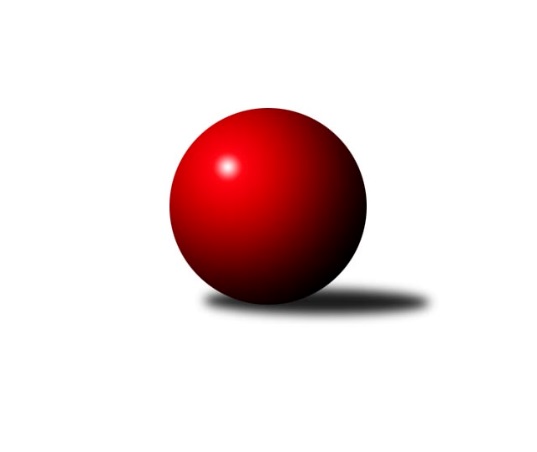 01Ročník 2018/2019	15.9.2018Úvodní kolo máme za sebou, potíže byli se zápisy z utkání i s doručením na můj e-mail. Navíc nový program na zpracování výsledků, kde si to musíme naostro vše pořádně „osahat“, vše se nakonec zdárně podařilo a zde máte výsledek v podobě nového zpravodaje.Aby toho nebylo na jedno kolo málo, utkání ve Vyškově se pro poruchu ASK nedohrálo, zde zveřejněny prozatím dosažené výsledky, utkání bude dohráno ve čtvrtek 20.9.2018 od 17:30 hodin. Utkání MS Brno z Blanskem bylo odloženo na jiný termín, přesněji na úterý 25.09.2018 od 18:30 hodin.Protože používáme nové prostředí pro zpracování výsledků, kontrolujte si prosím zpravodaj se zápisy z utkání, zda je vše v pořádku, to samé platí o startech náhradníků, ať později zbytečně neřešíme nějaký problém. Hlídejte si platnost svých registrací, některým z Vás končí platnost v průběhu soutěže.Nejlepšího výkonu v tomto kole: 3319 dosáhlo družstvo: TJ Valašské MeziříčíSouhrnný přehled výsledků:TJ Valašské Meziříčí	- KK Slovan Rosice B	6:2	3319:3191	(16.0:8.0)	15.9.TJ Sokol Luhačovice	- KK Šumperk	4:4	3103:3045	(11.5:12.5)	15.9.TJ Sokol Husovice	- TJ Jiskra Otrokovice	7:1	3049:2894	(16.5:7.5)	15.9.KK Vyškov 	- HKK Olomouc	4:2	1799:1678	(9.0:5.0)	15.9.KK Mor.Slávia Brno	- KK Blansko B	0:0	0:0	(0.0:0.0)	25.9.Tabulka družstev:	1.	TJ Sokol Husovice	1	1	0	0	7.0 : 1.0 	16.5 : 7.5 	 3049	2	2.	TJ Valašské Meziříčí	1	1	0	0	6.0 : 2.0 	16.0 : 8.0 	 3319	2	3.	KK Šumperk	1	0	1	0	4.0 : 4.0 	12.5 : 11.5 	 3045	1	4.	TJ Sokol Luhačovice	1	0	1	0	4.0 : 4.0 	11.5 : 12.5 	 3103	1	5.	KK Blansko B	0	0	0	0	0.0 : 0.0 	0.0 : 0.0 	 0	0	6.	KK Mor.Slávia Brno	0	0	0	0	0.0 : 0.0 	0.0 : 0.0 	 0	0	7.	KK Vyškov 	0	0	0	0	0.0 : 0.0 	0.0 : 0.0 	 0	0	8.	SK Baník Ratiškovice	0	0	0	0	0.0 : 0.0 	0.0 : 0.0 	 0	0	9.	HKK Olomouc	0	0	0	0	0.0 : 0.0 	0.0 : 0.0 	 0	0	10.	KK Slovan Rosice B	1	0	0	1	2.0 : 6.0 	8.0 : 16.0 	 3191	0	11.	TJ Jiskra Otrokovice	1	0	0	1	1.0 : 7.0 	7.5 : 16.5 	 2894	0  Podrobné výsledky kola:	 TJ Valašské Meziříčí	3319	6:2	3191	KK Slovan Rosice B	Kristýna Štreitová	122 	 124 	 142 	118	506 	 1:3 	 535 	 151	128 	 135	121	Aneta Ondovčáková	Jana Navláčilová	148 	 133 	 137 	143	561 	 4:0 	 528 	 130	128 	 136	134	Anna Štraufová	Michaela Bagári	128 	 153 	 131 	129	541 	 4:0 	 485 	 121	139 	 128	97	Petra Dosedlová	Klára Tobolová	133 	 165 	 163 	143	604 	 3:1 	 546 	 163	124 	 136	123	Šárka Palková	Ivana Marančáková	133 	 125 	 158 	155	571 	 2:2 	 557 	 142	149 	 135	131	Eva Putnová	Pavla Čípová	127 	 137 	 127 	145	536 	 2:2 	 540 	 129	148 	 125	138	Eva Dosedlovározhodčí: Jaroslav ZajíčekNejlepší výkon utkání: 604 - Klára Tobolová	 TJ Sokol Luhačovice	3103	4:4	3045	KK Šumperk	Šárka Nováková	123 	 120 	 142 	153	538 	 3:1 	 474 	 114	131 	 123	106	Adéla Příhodová	Hana Konečná	123 	 118 	 128 	122	491 	 1:3 	 508 	 143	123 	 107	135	Hana Jáňová	Helena Konečná	125 	 128 	 135 	125	513 	 1:3 	 525 	 131	125 	 137	132	Kateřina Petková	Hana Krajíčková	120 	 136 	 133 	137	526 	 3:1 	 476 	 122	104 	 118	132	Soňa Ženčáková	Andrea Katriňáková*1	124 	 128 	 125 	138	515 	 1.5:2.5 	 528 	 133	128 	 134	133	Ludmila Mederová	Lenka Menšíková	130 	 152 	 104 	134	520 	 2:2 	 534 	 136	143 	 125	130	Růžena Smrčkovározhodčí: Filip Lekešstřídání: *1 Zdenka SvobodováNejlepší výkon utkání: 538 - Šárka Nováková	 TJ Sokol Husovice	3049	7:1	2894	TJ Jiskra Otrokovice	Markéta Gabrhelová	107 	 130 	 136 	101	474 	 3:1 	 446 	 124	107 	 116	99	Jitka Bětíková	Blanka Sedláková	133 	 121 	 131 	108	493 	 3:1 	 456 	 108	129 	 113	106	Jana Dvořáková	Katrin Valuchová	135 	 120 	 141 	129	525 	 3:1 	 503 	 132	133 	 116	122	Renata Mikulcová	Tereza Trávníčková	97 	 127 	 115 	120	459 	 2:2 	 469 	 122	106 	 112	129	Hana Jonášková	Markéta Nepejchalová	154 	 125 	 140 	133	552 	 3:1 	 489 	 121	103 	 124	141	Kateřina Fryštacká	Lucie Kelpenčevová	123 	 124 	 156 	143	546 	 2.5:1.5 	 531 	 121	124 	 128	158	Eliška Hrančíkovározhodčí: Máca RadimNejlepší výkon utkání: 552 - Markéta Nepejchalová	 KK Vyškov 	1799	4:2	1678	HKK Olomouc	Tereza Vidlářová	122 	 134 	 130 	141	527 	 4:0 	 448 	 103	113 	 119	113	Alena Kopecká	Michaela Kouřilová	139 	 110 	 146 	144	539 	 2:2 	 551 	 138	130 	 138	145	Lenka Pouchlá	Monika Anderová	148 	 114 	 78 	0	340 	 1:2 	 337 	 130	123 	 84	0	Hana Malíšková	Lenka Hrdinová	156 	 149 	 88 	0	393 	 2:1 	 342 	 128	121 	 93	0	Kateřina Bajerová	Pavla Fialová	 	 0 	 0 		0 	 0:0 	 0 	 	0 	 0		Jaroslava Havranová	Jana Vejmolová	 	 0 	 0 		0 	 0:0 	 0 	 	0 	 0		Silvie Vaňkovározhodčí: Břetislav LáníkNejlepší výkon utkání: 	 KK Mor.Slávia Brno	0	0:0	0	KK Blansko BPořadí jednotlivců:	jméno hráče	družstvo	celkem	plné	dorážka	chyby	poměr kuž.	Maximum	1.	Klára Tobolová	TJ Valašské Meziříčí	604.0	384.0	220.0	3.0	1/1	(604)	2.	Ivana Marančáková	TJ Valašské Meziříčí	571.0	368.0	203.0	4.0	1/1	(571)	3.	Jana Navláčilová	TJ Valašské Meziříčí	561.0	372.0	189.0	1.0	1/1	(561)	4.	Eva Putnová	KK Slovan Rosice B	557.0	373.0	184.0	1.0	1/1	(557)	5.	Markéta Nepejchalová	TJ Sokol Husovice	552.0	366.0	186.0	5.0	1/1	(552)	6.	Šárka Palková	KK Slovan Rosice B	546.0	363.0	183.0	3.0	1/1	(546)	7.	Lucie Kelpenčevová	TJ Sokol Husovice	546.0	374.0	172.0	6.0	1/1	(546)	8.	Michaela Bagári	TJ Valašské Meziříčí	541.0	360.0	181.0	3.0	1/1	(541)	9.	Eva Dosedlová	KK Slovan Rosice B	540.0	347.0	193.0	2.0	1/1	(540)	10.	Šárka Nováková	TJ Sokol Luhačovice	538.0	357.0	181.0	7.0	1/1	(538)	11.	Pavla Čípová	TJ Valašské Meziříčí	536.0	356.0	180.0	2.0	1/1	(536)	12.	Aneta Ondovčáková	KK Slovan Rosice B	535.0	361.0	174.0	3.0	1/1	(535)	13.	Růžena Smrčková	KK Šumperk	534.0	372.0	162.0	3.0	1/1	(534)	14.	Eliška Hrančíková	TJ Jiskra Otrokovice	531.0	364.0	167.0	8.0	1/1	(531)	15.	Anna Štraufová	KK Slovan Rosice B	528.0	384.0	144.0	5.0	1/1	(528)	16.	Ludmila Mederová	KK Šumperk	528.0	341.0	187.0	6.0	1/1	(528)	17.	Hana Krajíčková	TJ Sokol Luhačovice	526.0	362.0	164.0	9.0	1/1	(526)	18.	Katrin Valuchová	TJ Sokol Husovice	525.0	363.0	162.0	9.0	1/1	(525)	19.	Kateřina Petková	KK Šumperk	525.0	359.0	166.0	5.0	1/1	(525)	20.	Lenka Menšíková	TJ Sokol Luhačovice	520.0	369.0	151.0	11.0	1/1	(520)	21.	Helena Konečná	TJ Sokol Luhačovice	513.0	356.0	157.0	8.0	1/1	(513)	22.	Hana Jáňová	KK Šumperk	508.0	356.0	152.0	9.0	1/1	(508)	23.	Kristýna Štreitová	TJ Valašské Meziříčí	506.0	364.0	142.0	9.0	1/1	(506)	24.	Renata Mikulcová	TJ Jiskra Otrokovice	503.0	343.0	160.0	12.0	1/1	(503)	25.	Blanka Sedláková	TJ Sokol Husovice	493.0	344.0	149.0	10.0	1/1	(493)	26.	Hana Konečná	TJ Sokol Luhačovice	491.0	342.0	149.0	12.0	1/1	(491)	27.	Kateřina Fryštacká	TJ Jiskra Otrokovice	489.0	327.0	162.0	9.0	1/1	(489)	28.	Petra Dosedlová	KK Slovan Rosice B	485.0	344.0	141.0	14.0	1/1	(485)	29.	Soňa Ženčáková	KK Šumperk	476.0	319.0	157.0	10.0	1/1	(476)	30.	Markéta Gabrhelová	TJ Sokol Husovice	474.0	351.0	123.0	18.0	1/1	(474)	31.	Adéla Příhodová	KK Šumperk	474.0	353.0	121.0	9.0	1/1	(474)	32.	Hana Jonášková	TJ Jiskra Otrokovice	469.0	341.0	128.0	19.0	1/1	(469)	33.	Tereza Trávníčková	TJ Sokol Husovice	459.0	338.0	121.0	18.0	1/1	(459)	34.	Jana Dvořáková	TJ Jiskra Otrokovice	456.0	325.0	131.0	11.0	1/1	(456)	35.	Jitka Bětíková	TJ Jiskra Otrokovice	446.0	342.0	104.0	21.0	1/1	(446)		Lenka Pouchlá	HKK Olomouc	551.0	377.0	174.0	5.0	1/0	(551)		Michaela Kouřilová	KK Vyškov 	539.0	365.0	174.0	8.0	1/0	(539)		Tereza Vidlářová	KK Vyškov 	527.0	374.0	153.0	8.0	1/0	(527)		Alena Kopecká	HKK Olomouc	448.0	326.0	122.0	13.0	1/0	(448)		Lenka Hrdinová	KK Vyškov 	393.0	285.0	108.0	1.0	1/0	(393)		Kateřina Bajerová	HKK Olomouc	342.0	264.0	78.0	3.0	1/0	(342)		Monika Anderová	KK Vyškov 	340.0	262.0	78.0	3.0	1/0	(340)		Hana Malíšková	HKK Olomouc	337.0	258.0	79.0	4.0	1/0	(337)Sportovně technické informace:Zápisy z utkání mi prosím posílejte řádně vyplněné, nezapomínejte do poznámky uvádět případné starty náhradníků či tzv. dopsání na soupisku. Zápis mi prosím pošlete i přes skutečnost, že byl vygenerován systémem kuzelky.com.Stále není jasno jak uvádět příjmení, jméno a registrační číslo, je nutné použít diakritiku při vyplňování.Adresy kam zápis posílat: petr.kohlicek@seznam.cz, petr.kohlicek@kuzelky.cz Starty náhradníků:registrační číslo	jméno a příjmení 	datum startu 	družstvo	číslo startu
Hráči dopsaní na soupisku:registrační číslo	jméno a příjmení 	datum startu 	družstvo	21947	Klára Tobolová	15.9.2018	TJ Valašské Meziříčí	22430	Michaela Bagári	15.9.2018	TJ Valašské Meziříčí	Program dalšího kola:2. kolo20.09.2018   čt	17:30	KK Vyškov - HKK Olomouc (dohrávka po poruše ASK)	22.9.2018	so	9:00	KK Slovan Rosice B - KK Vyškov 	22.9.2018	so	9:00	TJ Jiskra Otrokovice - TJ Valašské Meziříčí	22.9.2018	so	14:30	KK Blansko B - TJ Sokol Husovice	22.9.2018	so	16:00	KK Šumperk - KK Mor.Slávia Brno	22.9.2018	so	14:00	SK Baník Ratiškovice - TJ Sokol Luhačovice25.9.2018	út	18:30	KK Mor.Slávia Brno - KK Blansko B (dohrávka 1. kola)Další zpravodaj bude vydán až po dohrávce 1. kola, nejpozději 26.9.2018, proto sledujte výsledky na internetu – www.kuzelky.com Zpracoval: Petr Kohlíček, GSM 775 26 27 28Dne: 16.09.2018Nejlepší šestka kola - absolutněNejlepší šestka kola - absolutněNejlepší šestka kola - absolutněNejlepší šestka kola - absolutněNejlepší šestka kola - dle průměru kuželenNejlepší šestka kola - dle průměru kuželenNejlepší šestka kola - dle průměru kuželenNejlepší šestka kola - dle průměru kuželenNejlepší šestka kola - dle průměru kuželenPočetJménoNázev týmuVýkonPočetJménoNázev týmuPrůměr (%)Výkon1xKlára TobolováVal. Meziříčí6041xLenka PouchláHKK Olomouc126.785511xIvana MarančákováVal. Meziříčí5711xMichaela KouřilováVyškov124.015391xJana NavláčilováVal. Meziříčí5611xTereza VidlářováVyškov121.255271xEva PutnováRosice B5571xMarkéta NepejchalováHusovice111.465521xMarkéta NepejchalováHusovice5521xKlára TobolováVal. Meziříčí111.346041xLenka PouchláHKK Olomouc5511xLucie KelpenčevováHusovice110.25546